Конспект   открытого занятия по ФЭМП для детей в средней группе «Пять ключей»Интеграция образовательных областей: познавательное развитие;социально-коммуникативное развитие;речевое развитие.Цель: формирование элементарных математических представлений, конструктивных способностей, коммуникативных навыков, расширять активный словарь детей.Задачи:Образовательные:1.Закреплять умение считать в пределах 5, познакомить с порядковым значением числа, учить правильно отвечать на вопросы «Сколько?», «Который по счету?»2.Совершенствовать умение различать и называть геометрические фигуры: круг, квадрат, треугольник, овал, прямоугольник.3. Закреплять  знания цветов.4. Закреплять знания о частях суток. 5. Продолжать развивать конструктивные навыки (конструировать из геометрических фигур).Развивающие:Развивать внимание и память.Речевые:Закреплять умение правильно пользоваться обобщающими понятиями (классификация).Воспитательные:Воспитывать у детей доброжелательность в общении со сверстниками и взрослыми.Демонстрационный материал:Сундучок, пять ключей, небольшая стеклянная баночка с прозрачной водой, голубая ткань (озеро), пять рыбок разного цвета с цифрами от 1 до 5.Раздаточный материал:Плоскостные геометрические фигуры (круг, квадрат, овал, треугольник, прямоугольник), разрезные картинки.Методические приёмы:Игровая ситуация, постановка проблемы, беседа-диалог, речевая игра, физкультминутка, конструктивная деятельность, эксперимент с водой в баночке, анализ, подведение итогов.Секретный эксперимент с водой. Чтобы в баночке после прозрачной воды появилась цветная, нужно нанести на крышку от банки густую гуашь. После того, как вы встряхнёте или взболтаете закрытую баночку, в ней появится цветная вода.Ход занятияДети стоят полукругом. Я, ты, он, она-Вместе дружная семья.Руку дай соседу справа.Руку дай соседу слева.Я, ты, он, она-Вместе дружная семья.Улыбнись соседу справа,Улыбнись соседу слева.Обними соседа справа,Обними соседа слева.Ущипни соседа справа,Ущипни соседа слева.Воспитатель: Ребята, у нас сегодня гости. Поздоровайтесь. (Здороваются с гостями).Воспитатель: Ребята, сегодня к нам в группу пришла посылка и странное письмо. На конверте написано: Детский сад, ребятам группы «Почемучки» от Доктора Айболита.Сейчас я вам его прочитаю.«Здравствуйте ребята! Помогите мне, пожалуйста.В Африке заболели  зверята. Я взял волшебную воду и  уже, было собрался в путь, но злые пираты отобрали у меня мой сундучок! Они закрыли  сундучок на пять замков, а ключи  бросили в  озеро. Если вы согласны  мне помочь, вам  предстоит выполнить пять заданий. Вам нужно найти волшебных рыбок, у них вы узнаете задания. За каждое правильно выполненное задание  вы    получите ключ.  Собрав все пять ключей, вы сможете открыть сундучок с волшебной водой. Я бы и сам с вами отправился в путь, но меня ждут  больные зверята. Очень на вас надеюсь! Как справитесь с заданием волшебную воду пришлите мне! Айболит». Айболит».Воспитатель открывает посылку, вынимает сундучок и разглядывает его вместе с детьми.Воспитатель:  Ребятки, поможем Айболиту? (ответ детей)Воспитатель: Тогда отправляемся в путь к озеру.Посмотрите, в озере плавают рыбки. Нам нужно их достать.Вот наше первое задание.  Рыбок нужно расположить по порядку. ( Воспитатель называет ребенка, Найдите рыбку с цифрой 1, 2, 3, 4, 5 какого цвета рыбка под номером 1 и т.д.)-  Молодцы! Справились, вот и первый ключик!Задание 2.Отгадывание загадок  про «Части суток» . Я сейчас вам прочитаю загадку, а вы должны отгадать.- Вот проснулось в небе солнце, Заглянуло к нам в оконце. Петушок горланит мудро, Возвещая: «Это…» (Утро)- Солнце в небе высоко, И до ночи далеко, Коротка деревьев тень. Что за время суток? (День)-День прошел. Садится солнце. Сумрак медленно крадется. Зажигайте лампы, свечи — Наступает темный. (Вечер)-В небе звездочки горят, В речке струйки говорят, К нам в окно луна глядит, Нашим деткам спать велит. (Ночь)Сколько частей в сутках? (4). Назовите их.Воспитатель: Молодцы! Вот второй ключик за правильные ответы. А теперь третье задание.Задание 3.Воспитатель: Ребятки вам нужно пройти к своим столам. Садитесь, спинки держим  ровно, ножки убрали под стол. (Здоровьесбережение - осанка), Перед вами лежат картинки. Вот и задание:Выложите картинки с изображением ежиков. Сколько ежиков у вас получилось. (Ответ детей). Правильно. А чем  ежи любят лакомиться? Правильно грибочками. Давайте угостим ежиков грибами. (Дети выкладывают грибочки). Всем ли ежикам хватило грибочков? (Ответы детей). Сколько у нас грибочков? А сколько ежиков? Что же нам сделать, чтобы ежиков и грибочков стало по ровну? Правильно, нужно добавить  один грибочек или убрать одного ежика. Давайте представим, что один ежик убежал.  Что у нас получилось теперь? (Ответы детей).Молодцы ребятки! Задание выполнено! Вот и третий ключ.Воспитатель: А сейчас нам пора отдохнуть. Приглашаю вас на ковер.ФИЗКУЛЬТМИНУТКАВ понедельник
В понедельник я купался, (Изображаем плавание.)
А во вторник — рисовал. (Изображаем рисование.)
В среду долго умывался, (Умываемся.)
А в четверг в футбол играл. (Бег на месте.)
В пятницу я прыгал, бегал, (Прыгаем.)
Очень долго танцевал. (Кружимся на месте.)
А в субботу, воскресенье (Хлопки в ладоши.)
Целый день я отдыхал. (Дети садятся на корточки, руки под щеку —  засыпают.)             Воспитатель: Ну что ребятки, отдохнули! Пора приступать к следующему заданию.Задание 4.Игра «Геометрические фигуры»Дети из мешочка достают геометрические фигуры. Воспитатель: Посмотрите, что там у вас? (Ответ детей)Сейчас я скажу волшебные слова, взмахну рукой, и вы превратитесь в геометрические фигуры.(Дети превращаются в фигуры).– А сейчас давайте познакомимся друг с другом.Дети по очереди называют свои признаки.– Я красный треугольник– Я зеленый круг и т.д.на полу выкладываются  домики – обручи с символами цвета: красный, зеленый, желтый, синий. Дети  по команде воспитателя расходятся по своим домам, объясняют свой выбор.– По какому признаку разделились фигуры? ( Ответы детей)Фигуры отправляют на прогулку, в это время символы цвета меняются на символы форм фигур. По сигналу воспитателя дети выбирают свой домик, объясняют свой выбор.– Почему вы выбрали эти дома? По какому признаку вы разделились?- Молодцы ребята! Вы справились с этим заданием.Воспитатель:  За правильно выполненное задание мы получаем четвертый ключ. А теперь  следующее задание.Задание 5.Воспитатель:  Игра «Скажи одним словом» (обобщение) с мячом.- Яблоко, груша, слива, лимон – … (фрукты).- Кровать, тумбочка, стул, шкаф – … (мебель).- Собака, кошка, корова, коза – … (домашние животные).- Папа, мама, бабушка, дедушка – … (родственники - семья).- Кубик, кукла, машина, мячик – … (игрушки).- Тапочки, босоножки, сапоги, кроссовки – … (обувь).- Пчела, стрекоза, муха, жук – … (насекомые).- Самолёт, вертолёт, ракета – … (воздушный транспорт).Игра «Из чего сделаны предметы?»- Мяч из резины – … резиновый.- Мяч из пластмассы – … пластмассовый.- Стакан из стекла – … стеклянный.- Матрёшка из дерева – … деревянная.- Утка из резины – … резиновая.- Игрушка из меха – … меховая.- Поделка из бумаги – … бумажная.- Гвоздь из железа – … железный.Воспитатель. Молодцы! Вот от рыбки ключик за правильные ответы. Молодцы.Итак, ребятки, сколько у нас ключей? (Пять).Сейчас нам предстоит открыть последний замок   сундучка,  открыть его и достать волшебную воду.Дети с воспитателем  открывают сундучок  и достают волшебную воду. (Она прозрачная).Воспитатель: По-моему, это обыкновенная вода. Подождите, тут еще записка.«Если баночку взболтать вода станет волшебной. Пришлите срочно волшебную воду мне в Африку. А для вас, детишки, в сундучке сюрприз, волшебные конфеты» (на дне сундучка угощение для ребят).Вот и подошло к концу наше приключение. Вам понравилось? А что вам понравилось больше всего (ответы детей).Давайте попрощаемся с гостями.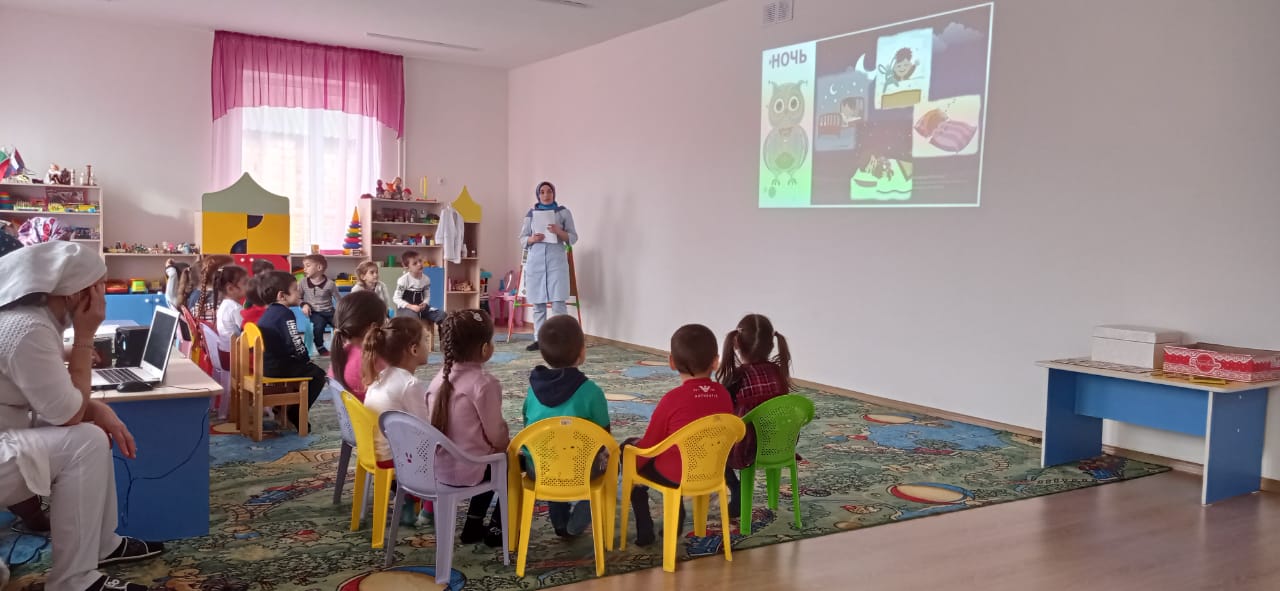 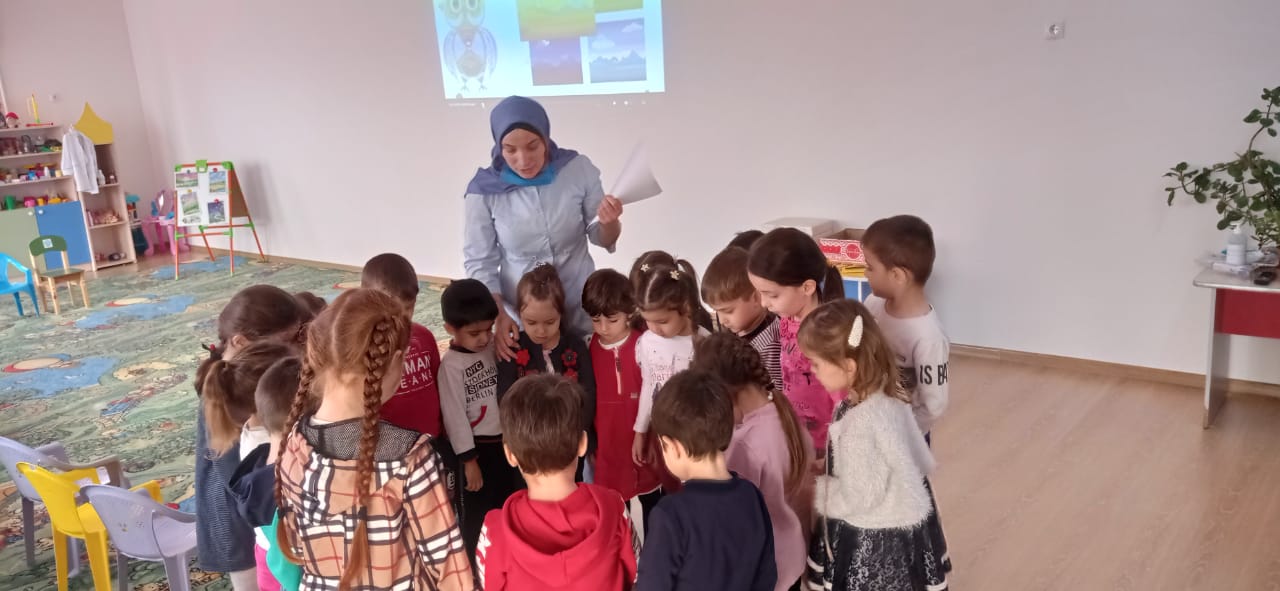 МБДОУ «Детский сад «Седарчий» ст. Петропавловская Грозненского муниципального района»Конспект ООД «Пять ключей»                                                                                  Подготовил воспитатель:                                                                 Бугазова М.М.